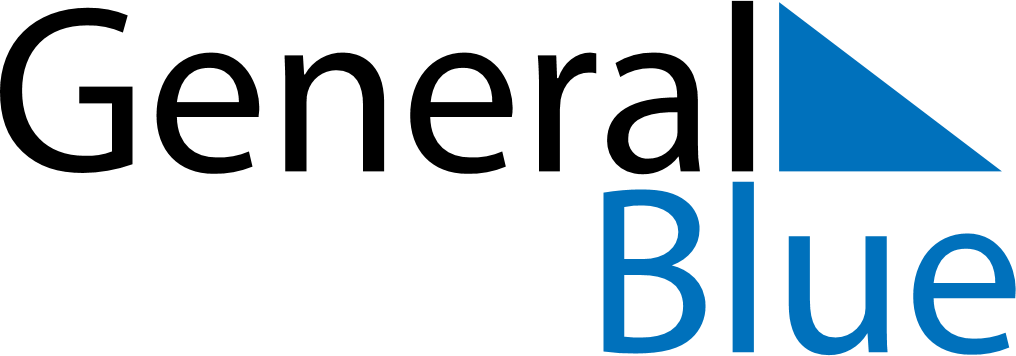 June 2024June 2024June 2024June 2024June 2024June 2024June 2024San Juan de Manapiare, Amazonas, VenezuelaSan Juan de Manapiare, Amazonas, VenezuelaSan Juan de Manapiare, Amazonas, VenezuelaSan Juan de Manapiare, Amazonas, VenezuelaSan Juan de Manapiare, Amazonas, VenezuelaSan Juan de Manapiare, Amazonas, VenezuelaSan Juan de Manapiare, Amazonas, VenezuelaSundayMondayMondayTuesdayWednesdayThursdayFridaySaturday1Sunrise: 6:09 AMSunset: 6:34 PMDaylight: 12 hours and 24 minutes.23345678Sunrise: 6:09 AMSunset: 6:34 PMDaylight: 12 hours and 24 minutes.Sunrise: 6:09 AMSunset: 6:34 PMDaylight: 12 hours and 24 minutes.Sunrise: 6:09 AMSunset: 6:34 PMDaylight: 12 hours and 24 minutes.Sunrise: 6:10 AMSunset: 6:35 PMDaylight: 12 hours and 24 minutes.Sunrise: 6:10 AMSunset: 6:35 PMDaylight: 12 hours and 25 minutes.Sunrise: 6:10 AMSunset: 6:35 PMDaylight: 12 hours and 25 minutes.Sunrise: 6:10 AMSunset: 6:35 PMDaylight: 12 hours and 25 minutes.Sunrise: 6:10 AMSunset: 6:35 PMDaylight: 12 hours and 25 minutes.910101112131415Sunrise: 6:10 AMSunset: 6:36 PMDaylight: 12 hours and 25 minutes.Sunrise: 6:10 AMSunset: 6:36 PMDaylight: 12 hours and 25 minutes.Sunrise: 6:10 AMSunset: 6:36 PMDaylight: 12 hours and 25 minutes.Sunrise: 6:11 AMSunset: 6:36 PMDaylight: 12 hours and 25 minutes.Sunrise: 6:11 AMSunset: 6:36 PMDaylight: 12 hours and 25 minutes.Sunrise: 6:11 AMSunset: 6:37 PMDaylight: 12 hours and 25 minutes.Sunrise: 6:11 AMSunset: 6:37 PMDaylight: 12 hours and 25 minutes.Sunrise: 6:11 AMSunset: 6:37 PMDaylight: 12 hours and 25 minutes.1617171819202122Sunrise: 6:12 AMSunset: 6:37 PMDaylight: 12 hours and 25 minutes.Sunrise: 6:12 AMSunset: 6:38 PMDaylight: 12 hours and 25 minutes.Sunrise: 6:12 AMSunset: 6:38 PMDaylight: 12 hours and 25 minutes.Sunrise: 6:12 AMSunset: 6:38 PMDaylight: 12 hours and 25 minutes.Sunrise: 6:12 AMSunset: 6:38 PMDaylight: 12 hours and 25 minutes.Sunrise: 6:12 AMSunset: 6:38 PMDaylight: 12 hours and 25 minutes.Sunrise: 6:13 AMSunset: 6:38 PMDaylight: 12 hours and 25 minutes.Sunrise: 6:13 AMSunset: 6:39 PMDaylight: 12 hours and 25 minutes.2324242526272829Sunrise: 6:13 AMSunset: 6:39 PMDaylight: 12 hours and 25 minutes.Sunrise: 6:13 AMSunset: 6:39 PMDaylight: 12 hours and 25 minutes.Sunrise: 6:13 AMSunset: 6:39 PMDaylight: 12 hours and 25 minutes.Sunrise: 6:14 AMSunset: 6:39 PMDaylight: 12 hours and 25 minutes.Sunrise: 6:14 AMSunset: 6:39 PMDaylight: 12 hours and 25 minutes.Sunrise: 6:14 AMSunset: 6:40 PMDaylight: 12 hours and 25 minutes.Sunrise: 6:14 AMSunset: 6:40 PMDaylight: 12 hours and 25 minutes.Sunrise: 6:14 AMSunset: 6:40 PMDaylight: 12 hours and 25 minutes.30Sunrise: 6:15 AMSunset: 6:40 PMDaylight: 12 hours and 25 minutes.